LEAVENWORTH COUNTY PLANNING COMMISSION
Agenda for the Special Meeting of 5:30 P.M., Wednesday, October 27, 2021County Courthouse - 300 Walnut Street - Leavenworth, Kansas 66048www.leavenworthcounty.gov1.	Call to Order 2.	Pledge of Allegiance  3.  Roll Call4.	Secretary’s Report 5.	Planning Commission OrientationNext meeting date:  Wednesday, November 10, 2021 5:30 PM – Regularly Scheduled MeetingFor More InformationIf you have any questions or need to make special arrangements for a meeting, please call or stop by the Planning and Zoning Department.Contact Stephanie Sloop – 913-684-0465Planning Commission Seating Chart 2021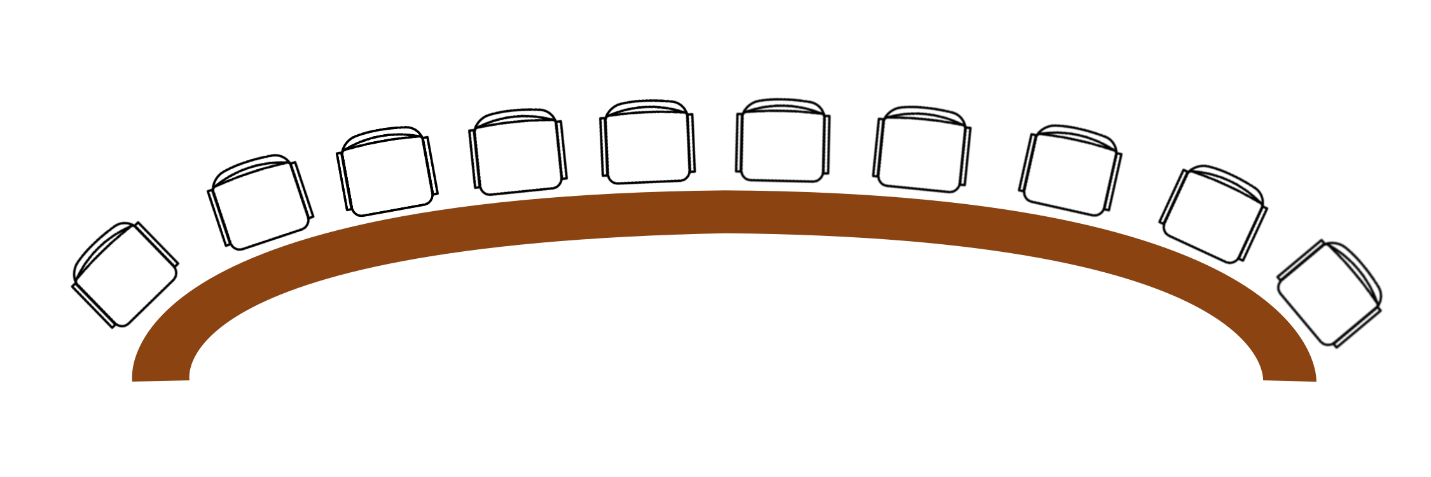 